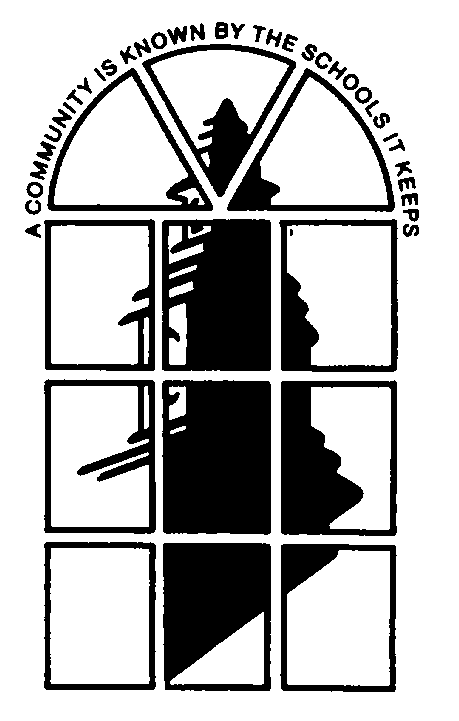 There are two components to the Supervisor Evaluation Process:Professional Growth Plan:The supervisor and evaluator should collaborate to create and discuss implementation of 2 professional goals. The supervisor should keep the plan and  bring it to all meetings. The form is on pg. 1.September: Collaboratively set 2 goals and document on the Professional Growth Plan form.January: Meet to discuss mid-year evidence and progress at the halfway point in the year and document on the Professional Growth Plan form.  Document discussion/progress on Mid-Year Evaluation Form (pg. 2).  June: Meet to discuss year-end evidence and sign the Professional Growth Plan document.  The final document should be submitted with the Summative Evaluation by June 30.Summative Evaluation:A formal written Summative Evaluation of the supervisor’s performance will be completed each year.  The form is on pg. 3.Multiple sources of evidence should be used to complete the Summative Evaluation including:Professional Growth Planinformal observationscollection of datacollection of evidence/artifactsother documentation as appropriatePlease confirm the contract status of the supervisor with the Human Resources Office. In the final year of a contract, a recommendation for renewal or non-renewal must be included in the Recommendations section of the Summative Evaluation.A signed copy of the completed Summative Evaluation should be provided to the supervisor, evaluator, and submitted to the Human Resources Office by June 30.  Date of Initial Meeting to discuss goals (Sept)      				Initials:  		  		Date of mid-year meeting to discuss progress toward goals (Jan.)       	Initials:  		  		The supervisor should keep this document, bring it to all meetings, and provide the evaluator with a copy.Supervisor’s Signature 							  	Final Meeting Date (prior to June 30) 				     Evaluator’s Signature 							  	Final Meeting Date (prior to June 30) 				Signatures indicate that the document has been shared and discussed.A signed final copy of the completed Professional Growth Plan should be provided to the supervisor, evaluator, and submitted to the Human Resources Office by June 30.Please collaborate with the Human Resources Office prior to April 1 if there are issues that could lead to non-renewal.A formal written Mid-Year Evaluation of the supervisor’s performance will be completed each year.  Multiple sources of evidence should include Professional Growth Plan, formal and informal observations, collection of appropriate data, collection of evidence/artifacts, and documentation of coaching / progress meetings involving the supervisor and evaluator.  Please collaborate with the Human Resources Office regarding contract status and number of evaluations needed.GENERAL APPRAISAL BASED ON STANDARDSRECOMMENDATIONSBased on the Summative Evaluation, an Improvement Plan can be developed and implemented.    Check here if Improvement Plan has been recommended.Supervisor’s Signature 						  	Date (prior to March 31) 				  Evaluator’s Signature 						  	Date (prior to March 31) 				Signatures indicate that the document has been shared and discussed.A The evaluator should provide a signed copy of the completed Mid-Year Evaluation to the administrator.  This form is for informational purposes and is not included in the Personnel file.  Please collaborate with the Human Resources Office prior to April 1 if there are issues that could lead to non-renewal.A formal written Summative Evaluation of the supervisor’s performance will be completed each year.  Multiple sources of evidence should include Professional Growth Plan, formal and informal observations, collection of appropriate data, collection of evidence/artifacts, and documentation of coaching / progress meetings involving the supervisor and evaluator.  Please collaborate with the Human Resources Office regarding contract status and number of evaluations needed.GENERAL APPRAISAL BASED ON STANDARDSRECOMMENDATIONSBased on the Summative Evaluation, an Improvement Plan can be developed and implemented.    Check here if Improvement Plan has been recommended.Supervisor’s Signature 						  	Date (prior to June 30) 				  Evaluator’s Signature 						  	Date (prior to June 30) 				Signatures indicate that the document has been shared and discussed.The evaluator should provide a signed copy of the completed Summative Evaluation and Professional Growth Plan to the supervisor, and submit to the Human Resources Office by June 30 for placement in the Personnel file.  Please collaborate with the Human Resources Office prior to April 1 if there are issues that could lead to non-renewal.SHAKER HEIGHTS CITY SCHOOLS STRATEGIC PLAN goals2016-2017 initiativesGOAL 1.  THE SHAKER EXPERIENCE:  Engage all students in an enriching educational experience that enables them to achieve educational milestones and meet high school graduation requirements within four years as fully developed young adults with an entrepreneurial spirit, prepared for success in post-secondary education and careers.1.1- Implement the International Baccalaureate (IB) Programme and philosophy in every school and classroom.1.1.3	Embrace the philosophy and culture of IB as a means of ensuring a global education for all students.1.2- Collaboratively develop and consistently implement a comprehensive curriculum that aligns with rigorous academic standards.1.2.3  	Identify technological tools to support and enhance instruction. (i.e. tablets, laptops, smartboards)1.2.5  	Define district expectations for academic stamina, rigor and persistence.1.3- Employ a common set of proven teaching practices that are culturally inclusive.1.3.1	Evaluate current initiatives and academic support systems for students. (i.e. tutoring centers, study groups, instructional coaches)1.3.3	Solicit the assistance of community members and organizations to elevate the academic growth of students1.3.5	Enhance summer offerings to provide both enrichment and academic support opportunities1.4 - Build a system of school-based supports to positively impact the academic achievement of all students.1.4.1	Identify purposeful, formative and summative assessment practices that reflect a common philosophy across the district. (i.e. at the start,	During and the end of lessons/ units)1.4.2	Select and design formative and summative assessments that are aligned to instructional goals and student needs1.5- Use assessment and data to make informed decisions.1.5.1	English/Language Arts:  Develop curriculum maps, curriculum guides, and units of study that embrace the framework of the IB philosophy and	are based on adopted state standards to delineate student academic goals pre - K thru 121.6- Implement a core set of behavioral expectations that are consistently modeled and positively reinforced equitably for all students.1.6.4	Principals, Central Office, Teacher Leaders: Implement professional learning for faculty and staff on cultural proficiency1.7- Ensure an environment free of barriers to opportunity, knowledge and achievement.1.7.1	Identify barriers to opportunity, knowledge and achievement exist. (i.e. transportation, length of day, technology in the home, nutrition etc.)1.7.4	Develop a plan to establish consistent grading and homework practices/protocols.1.8- Cultivate a learning environment where students are provided with the tools to succeed and are comfortable advocating for their own success.1.8.2	Increase the use of goal setting at all grade levels.  (i.e. as a component of parent-student-teacher conferences, improve the developmental	appropriateness at different levels, etc.)1.9- Enrich learning and cultivate personal growth for all students through experiences beyond the classroom1.9.1	Investigate ways to remove barriers to student participation in co-curricular activities. (Diversity, finances, family situations, transportation,	etc.)GOAL  2.  CONTINUOUS IMPROVEMENT:  Support the Vision and Mission of the District through strategic planning, systems and data analysis, technology infrastructure, professional learning, and accountability mechanisms.2.1- Develop, monitor and evaluate the implementation of the five-year Strategic Plan.2.1.1	Educate staff, parents, and the community in a consistent and ongoing manner2.1.3	Create work plans that align and are consistent with the strategic initiatives2.1.6	Review the progress toward the strategic plan measures each year and revise plan as appropriate2.2- Develop an accessible and integrated system to input, monitor, utilize and analyze student data.2.2.1	Inventory currently used PreK-12 assessment measures and the capabilities of the current student information system2.2.2	Select assessment tools which impact instruction and discontinue assessment measures that no longer fit instructional needs2.3- Establish District-wide expectations to implement and monitor the use of technology tools to support instruction and organizational efficiency.2.3.1	Review and revise the District technology plan2.3.2	Inventory, review and determine a standard set of technology tools and software for both instructional and operational needs2.3.6	Implement a personalized learning center2.4- Expand professional learning opportunities that align with District goals and meet individual learning needs, tracking participation and evaluating effectiveness.2.4.1	Develop a comprehensive professional learning calendar aligned to the District’s strategic plan and Annual Professional Growth Plan goals in	OTES2.4.6	Develop and implement a process for teachers who attend professional learning activities outside of the District to share their learning with	fellow colleagues2.4.7	Expand the use of PD360 software for 24/7 online professional learning opportunitiesGOAL 3.  POLICY:  Develop and implement policies that align with the District’s Mission and Vision as well as support the goals of the District’s strategic plan.3.1- Maintain a Board-adopted policy manual that reflects current state and federal mandates and supports the District’s Vision and Mission by reinforcing the important aspects of a Shaker education.3.1.1	Conduct a complete audit of the current policy manual3.2- Maintain a clear set of administrative guidelines that inform common practices across the District resulting in consistent implementation of policies.3.2.1	Conduct a complete audit of administrative guidelines manual3.3- Publish Board-adopted policies and administrative guidelines that are clear and accessible to all stakeholders.3.3.1	Investigate all applications available through BoardDocs software programGOAL 4.  HUMAN RESOURCES AND FACILITIES:  Recruit and retain high-quality staff with diverse cultural experiences and backgrounds, and provide facilities conducive to high-quality teaching and learning. 4.1- Develop and implement a recruiting program in order to recruit a high quality staff with diverse cultural representation.4.1.1	Revise and increase consistency of interview processes for all positions4.1.2	Develop a comprehensive HR Recruitment Plan4.2- Develop a rigorous plan to retain quality staff.4.2.1	Investigate non-monetary strategies to retain employees4.2.2	Survey teachers re: incentives, possibilities4.2.3	Develop process to gather data from staff as they leave the District4.2.4	Redesign our new teacher orientation prior to start of school4.3- Design a comprehensive, role-specific, individualized cultural proficiency training program for faculty, staff, students and parents.4.3.1	Implement cultural proficiency training with the administrative team4.3.5	Develop and implement a customer service plan for all visitors to our buildings4.4- Develop and maintain organizational structures that support district-wide efficiency and effectiveness.4.4.1	Assess staffing levels for all departments and buildings, administration, departments and schools4.4.4	Develop plan to transition to comprehensive Human Resources Department 4.4.6	Examine and implement new process to acquire and manage substitute teachers4.5- Develop a comprehensive capital improvement plan that uses a proactive and creative approach to prioritize innovations and improvements with associated costs.4.5.1	Conduct a comprehensive facilities studyGOAL 5.  COMMUNICATION:  Engage parents and other community stakeholders as active partners.5.1- Engage and support the use of multiple methods of communication among and between parents, students and District staff.	5.1.1, 5.2.1, 5.3.1, 5.4.1 	Create an ongoing and comprehensive communication plan for all audiences with a fundamental focus on the achievement of al	students5.1.3	Grow our repertoire of differentiated communication methods including print, electronic (email, web, social, text), face-to-face, etc.5.1.4	Pilot the use of social media at the High School for use with parents, students, and staff5.2- Speak with a unified voice about the District’s Mission, values, initiatives, expectations, strengths and areas for growth.5.2.2	Review and revise internal communication resources and tools regarding the interrelationship between the IB continuum, state standards, teacher evaluation, assessments and other instructional initiatives aligned with the Strategic Plan5.3- Expand and enrich the active partnerships between the District and the residents, businesses, and community and civic organizations.5.3.2	Explore the creation of and implementation of an Office of Community Engagement responsible for the recruitment and management of	Parent volunteers, residents, alumni, businesses and community who will assist the District in meeting its goals5.3.5	Inventory current databases of active partnerships across the District5.3.6	Reach out to new and existing partnerships to share, collaborate and work to secure non-tax resources5.4- Communicate regularly with all stakeholders regarding school finances.5.4.2	Collaborate with the Treasurer’s office to issue timely, clear, and concise financial information to the community5.4.3	Communicate ongoing , stewardship, transparency and value proposition looking toward future funding issues5.4.4	Establish a plan to communicate efforts to cut costs in meaningful ways- while maintaining efficiencies and improving the quality of the	Shaker ExperienceGOAL 6.  FINANCE:  Ensure efficient and effective use of financial resources while maintaining high-quality educational experiences for all students.6.1- Maintain the appropriate balance between delivering the Shaker Experience and cost efficiency.6.1.1	Develop a yearly process that links educational priorities established by the District to budgetary resources6.2- Establish fair and competitive compensation packages that are financially appropriate.6.2.1	Explore innovative compensation practices6.2.2	Determine components of a compensation study for all employee groups6.2.3	Conduct a compensation study6.2.4	Evaluate the system for awarding all supplemental pay (i.e. units, supplemental, stipends, overtime)6.3- Optimize traditional and non-traditional financial resources.6.3.3	Develop a corporate sponsorship program for financial support of enrichment programming6.4- Maintain financial management and stewardship practices that ensure focused spending within the budget.6.4.1	Review and update financial procedures in Administrative Guidelines Manual6.4.3	Research best practice budget methods6.4.5	Explore and implement operational benchmarking analytical tools6.4.6	Develop a timeline for exploration and implementation of technology enhancements to increase efficiencySupervisor NameEvaluator Name  School YearGoal 1:  Based on  Shaker Heights Strategic Plan (pgs. 4-7)TimelineMid-Year EvidenceYear-End EvidenceGoal 2:  Based on  Shaker Heights Strategic Plan (pgs. 4-7)TimelineMid-Year EvidenceYear-End EvidenceContract Exp DateSupervisor NameEvaluator Name  School YearContract Exp DateSupervisor NameEvaluator Name  School Year